B.S. Pharmaceutical Chemistry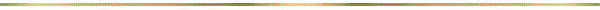 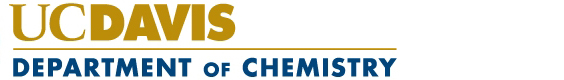 Total Units for the Major: 96-119 UnitsSUGGESTED ACADEMIC PLAN FOR A MORE COMPREHENSIVE ACADEMIC PLAN UNIQUE TO YOU, PLEASE CONTACT USUndergraduate Staff Advisors, Chemistrychemundergrads@ucdavis.eduAcademic Peer Advisors, Chemistry		chempeeradvising@ucdavis.eduFALLFALLWINTERWINTERSPRINGSPRINGSUMMERSUMMERFirst YearCHE 2A (General Chemistry)CHE 2A (General Chemistry)CHE 2B (General Chemistry)CHE 2B (General Chemistry)CHE 2C (General Chemistry)CHE 2C (General Chemistry)First YearMAT 17A (Calculus)MAT 17A (Calculus)MAT 17B (Calculus)MAT 17B (Calculus)MAT 17C (Calculus)MAT 17C (Calculus)Second YearBIS 2A (Intro to Biology)BIS 2A (Intro to Biology)BIS 2B (Intro to Biology)BIS 2B (Intro to Biology)CHE 118C (Organic Chemistry)CHE 118C (Organic Chemistry)Second YearCHE 118A (Organic Chemistry)CHE 118A (Organic Chemistry)CHE 118B (Organic Chemistry)CHE 118B (Organic Chemistry)STA 13 (Statistics)STA 13 (Statistics)Second YearPHY 7A (General Physics)PHY 7A (General Physics)Third YearCHE 131 (Organic Synthesis)CHE 131 (Organic Synthesis)BIS 102 (Biomolecules)BIS 102 (Biomolecules)CHE 150 (Natural Products)CHE 150 (Natural Products)Third YearPHY 7B (General Physics)PHY 7B (General Physics)PHY 7C (General Physics)PHY 7C (General Physics)Upper-division major electiveUpper-division major electiveThird YearUpper-division major electiveUpper-division major electiveFourth YearCHE 130A (Pharm Chemistry)CHE 130A (Pharm Chemistry)CHE 130B (Pharm Chemistry)CHE 130B (Pharm Chemistry)CHE 124A (Inorg Chemistry)CHE 124A (Inorg Chemistry)Fourth YearCHE 107A (Physical Chemistry)CHE 107A (Physical Chemistry)CHE 107B (Physical Chemistry)CHE 107B (Physical Chemistry)CHE 135 (Bio-Organic Chemistry Lab)CHE 135 (Bio-Organic Chemistry Lab)Fourth YearUpper-division major electiveUpper-division major elective